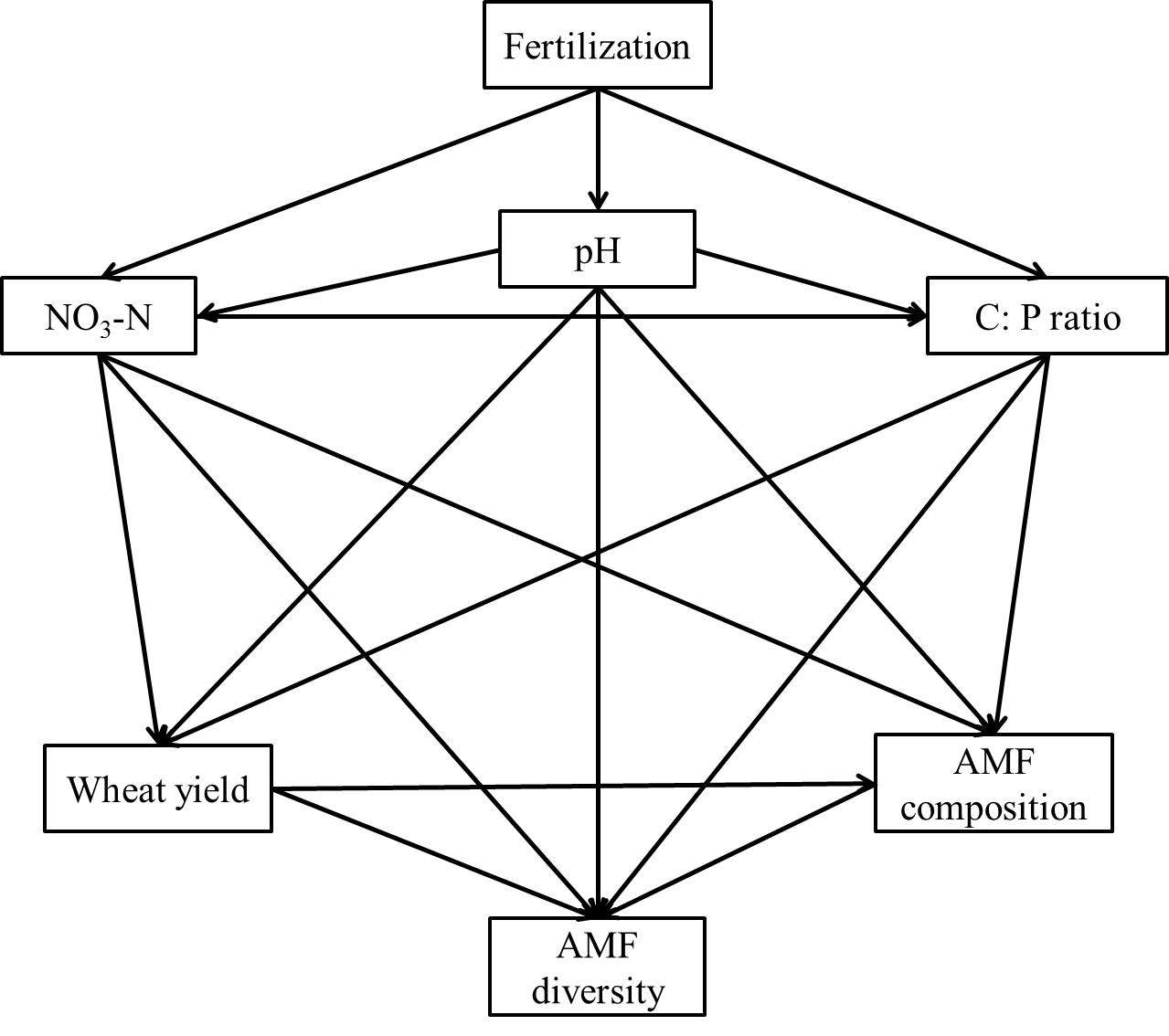 Fig. S1. The plausible interaction pathways in the structural equation model.Table S1Pearson’s correlation coefficients of wheat yield and AMF alpha diversity to soil properties.1OTUs: operational taxonomic units (97% similarity).Fertilizer regimes: CK (without fertilizer), N1 (150 kg N ha−1), N1P1 (150 kg N ha−1 plus 75 kg P ha−1), N2 (300 kg N ha−1) and N2P2 (300 kg N ha−1plus 150 kg P ha−1). Soil properties indicated include AP (available P), AK (available K), TOC (total organic carbon), TN (total N), C:N (TOC:TN), C:P (TOC:AP) and WY (wheat yield).Bold values are significant at P < 0.05Table S2. Results of structural equation modeling of responses of AMF structure on soil properties and plant shown in Fig. 5.Boldface indicates significant level for the regression weight.Soil propertiesAMF richnessOTUs1 detectedPhylogenetic diversityWYpHRP0.5750.0250.5970.0190.5000.058−0.5510.033AKRP0.4080.1310.4110.1280.3490.203−0.4150.124APRP−0.7720.001−0.7140.003−0.7240.0020.6630.007NO3−-NRP−0.2580.354−0.2200.430−0.1130.6890.0920.745NH4+-NRP−0.3700.175−0.3040.270−0.2480.3730.1790.523TNRP−0.0620.827−0.0720.7980.0470.869−0.0890.754TOCRP−0.1880.501−0.3340.224−0.2570.3550.4790.071C:NRP−0.0510.858−0.1330.637−0.2000.4740.3620.185C:PRP0.8350.0000.8380.0000.8080.000−0.7400.002EstimateStd Errorz valuePpH<---Fertilization-0.3300.017-19.088<0.001NO3−-N<---Fertilization0.4231.4190.2980.766NO3−-N<---pH-3.2304.217-0.7660.444C: P ratio<---Fertilization-2711.631476.537-5.690<0.001C: P ratio<---pH-5141.3401441.320-3.567<0.001C: P ratio<---NO3−-N281.22389.4963.1420.002Wheat yield<---C: P ratio-0.2570.103-2.4900.013Wheat yield<---NO3−-N-280.20467.396-4.158<0.001Wheat yield<---pH-1752.170431.089-4.065<0.001AMF composition<---C: P ratio0.0000.000-.2820.778AMF composition<---pH1.1190.4602.4340.015AMF composition<---NO3−-N-0.0860.073-1.1840.237AMF composition<---Wheat yield0.0000.000-0.3860.699AMF diversity<---pH-0.0310.613-0.0500.960AMF diversity<---Wheat yield-0.0010.000-3.427<0.001AMF diversity<---composition-0.2280.299-0.7630.445AMF diversity<---NO3−-N-0.0430.085-0.5000.617AMF diversity<---C: P ratio0.0000.0002.1290.033